SpielleitungWas braucht man, um ein Spiel gut anleiten zu können?			In unserem Bereich: Heilpädagogische / heilerziehungspflegerischeFachkompetenzWas ist gute Spielleitung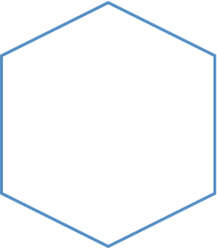 Was muss ich dafür genau tun?